Экипировка будущего первоклассникаОдна из важных проблем для родителей будущих первоклассников – как экипировать своего ребёнка.Гигиенисты правильно считают, что детской одежде следует быть лёгкой, мягкой, рационально сконструированной. Самочувствие ребёнка в большой степени зависит от свойств материалов, из которых изготовлена одежда, особенно первый слой, контактирующий с кожным покровом. Лучшие ткани для изготовления детского белья – хлопчатобумажные. Возможны также натуральный шёлк и шерсть, а из синтетики – вискоза. Изделия из нейлона, капрона и других искусственных волокон желательно исключить.Не менее важно правильно подобрать ребёнку обувь. Стопа ребёнка, образованная хрящами, может легко деформироваться, поэтому обувь не должна её сжимать, нарушая крово- и лимфообращение, препятствуя естественному росту ноги. Покупая обувь, помните: длина следа должна быть больше стопы – в носочной части, перед пальцами необходим припуск в .Важное значение для правильного развития и роста ноги имеет подошва. Небольшой каблук обязателен. Его высота для дошкольников составляет 5-, для школьников 8-12 лет – не менее .Не последнее место в экипировке будущего первоклассника занимает вопрос о том, в чём носить школьные принадлежности. Что выбрать: портфель, сумку с плечевым ремнём или ранец? Наш совет – ранец.Ранец на спине позволяет равномерно распределять нагрузку, освобождает руки. Выбирая покупку, обращайте внимание не только на красоту и яркость. Лучше выбрать лёгкий, прочный, с водоотталкивающей пропиткой или покрытием ранец. Подкладка должна быть из легко моющегося материала. Очень важно, чтобы задняя стенка была плотной, хорошо прилегающей к спине, «держала» позвоночник, не давая ему искривляться. Плечевые ремни должны регулироваться по длине, ширина их не должна быть менее 3,5-.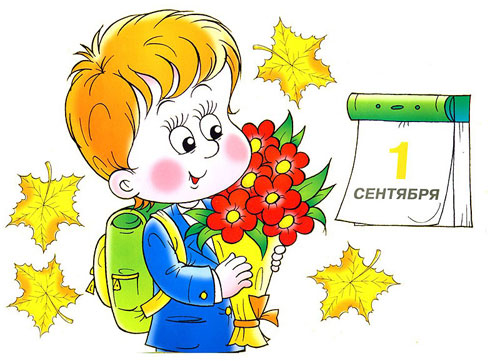 